            Materská škola Obrancov mieru 20 Košice 040 01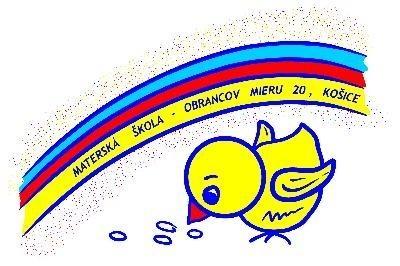 Správa výchovno – vzdelávacej činnosti materskej školy za školský rok 2018/20191. Základné identifikačné údaje o materskej škole.Rada školyRada školy pri MŠ bola ustanovená v zmysle § 24 zákona č. 596/2003 Z. z. o štátnej správe v školstve a školskej samospráve a o zmene a doplnení niektorých zákonov v znení neskorších predpisov po voľbách dňa 05.04.2016. V školskom roku zasadala 2-krát, prerokovala správu o výchovno-vzdelávacej činnosti, jej výsledkoch a podmienkach, informácie o pedagogicko-organizačnom zabezpečení výchovno-vzdelávacieho procesu, zápis deti do MŠ,  prerokovala Školský vzdelávací program a Školský poriadok. Poradné orgány školy: Pedagogická rada, ktorej členmi sú všetci pedagogickí zamestnanci, zasadala 5-krát v zmysle plánu práce školy. Prerokovala plán práce školy, vedenie pedagogickej dokumentácie, plán vnútornej kontroly školy, plán kontinuálneho vzdelávania pedagogických zamestnancov, správu o výchovno-vzdelávacej činnosti, jej výsledkoch a podmienkach. Uložila členom pedagogickej rady úlohy vyplývajúce z prerokovaných dokumentov v záujme zvýšenia kvality výchovno-vzdelávacej činnosti, a zvýšenia vzdelanosti učiteľov.Metodické združenie:Pracovalo podľa plánu činností, zasadnutie 5x v školskom roku. Členmi metodického združenia sú všetci pedagogickí zamestnanci. V rámci metodických seminárov sa uskutočnili otvorené hodiny z oblasti matematika a práca s informáciami. Učiteľky si odovzdávali informácie z kontinuálneho vzdelávania, prezentovali svojpomocne zhotovené učebné zdroje. Svoju činnosť orientovali na prehlbovanie svojho profesijného a kariérneho rastu.  Správa o výchovno – vzdelávacej činnosti materskej školy za rok 2017/2018.2. Štatistické údaje o materskej škole k 30.06.2018Zamestnanci školyPrehľad o dochádzke deti do školyÚdaje o ďalšom vzdelávaní pedagogických zamestnancov3. EVALVÁCIA školského roka 2018/2019Materská škola Obrancov mieru 20, Košice 040 01Bez právnej subjektivity: ánoRiaditeľka MŠ: Mgr. Monika NagyováA. Charakteristika priestorov školy: Budova školy – klasická dvojposchodová z časti podpivničená. Škola má vlastnú kuchyňu bez školskej jedálne. Školská jedáleň pripravuje stravu pre MŠ Watsonovú, pre súkromnú materskú školu. Školská jedáleň poskytuje diétne stravovanie pre detí, ktoré spĺňajú podmienky diétneho stravovania.B. Štatistické údaje:4. Analýza výchovno – vzdelávacích výsledkov.Materská škola pracuje podľa Školského vzdelávacieho programu„ ZVEDAVÉ KURIATKA“. Školský vzdelávací program bol vypracovaný v súlade so Štátnym vzdelávacím programom pre predprimárne vzdelávanie v materských školách. Platnosť nadobudol 01.09.2016.Vyhodnotenie jednotlivých oblasti:Jazyk a komunikácia:Cieľom materskej školy je klásť  základy hovorenej spisovnej slovenčiny u detí predškolského veku. Dôraz sa kladie na zvukovú stránku, výslovnostným pravidlám, zvukovej stavbe slova, vety. Spisovný prejav učiteľky je dôležitý pre správny psychický vývin dieťaťa, a škola ako taká pomáha pri upevňovaní a utváraní dobrého jazykového povedomia, ktoré je založené na správnych rečových návykov.Vytvárali sme komunikačne aj literárne podnetného prostredie, na triedach sú zriadené centra s literatúrou ku ktorej majú jednoduchý prístup všetky deti Našou snahou bolo aby deti vedeli vnímať reč ako dorozumievací prostriedok, viedli sme ich k tomu, aby sa nebáli vyjadrovať bez ohľadu na to či správne vyslovuje všetky slabikyV triedach u 3 -6 ročných detí sme sa snažili, aby deti postupne zvládali tlačenú podobu svojho mená, výsledky sú veľmi dobréPreferovali sme v čo najväčšej miere čítanie rôznych textov, ktoré nám pomohli u deti rozvíjať nielen slovnú zásobu, ale aj odbúravať problémy pri vyjadrovaní čo sa týka odstraňovaní nesmelosti pri vyjadrovaníUčiteľky zaraďovali do vzdelávacích aktivít analyticko-syntetické činnosti so slovami, snažili sa deťom vštepovať poznatky o synonymách, antonymách, homonymách.Nácvikom riekaniek, básni  i logopedických riekaniek, sme u deti odbúravali nedostatky vo výslovnostiV dvoch triedach sme postupne zavádzali metódu Cinquain, na rozvíjanie predčitateľskej gramotnosti, 5 veršová báseňProstredníctvom hádaniek sa deti učili riešiť problémNaďalej sme podporovali u deti, aby vedeli používať primeranú výšku hlasu vzhľadom k rôznym situáciámDeti III. a IV. triedy navštevovali mestskú knižnicu 1x mesačne, čím sme u nich podporovali snahu zaujímať sa o knihy nielen v školskom prostredíREZERVY:Nedostatky vo výslovností hlásokOneskorený vývin rečiVÝCHODISKA:Zaraďovanie artikulačných cvičení a logopedických riekaniek Upovedomiť rodičov o probléme a podnieť ich k tomu, aby navštívil logopédaMatematika a práca s informáciami:V tejto oblasti sa u detí v predškolskom vytvára logicko – matematické myslenie. Našou snahou bolo, aby sme u deti podporili ich snahu k získavaniu zručnosti, schopností. Všetky vzdelávacie aktivity sa deťom predkladali tak, aby deti nadobúdali poznatky vlastnou činnosťou, hravou formou, ktorá im umožňuje učiť sa z vlastných skúseností, prežití a omylov. Matematické aktivity sme deťom predkladali hravou formou, využívali sme hlavne manipulačné činnostiV čo najvyššej miere sme deťom predkladali poznatky o farbách, ktoré sme deťom predkladali v rôznych oblastiachDeti na dobrej úrovni zvládli operácie s číslami, dokážu chápať čo je číselný radVedia určiť geometrické tvary – priestorové, rovinnéDokážu posúdiť veľkosť, dĺžku, váhu na primeranej úrovni vzhľadom k svojmu veku a v aktivitách im blízkychV dvoch triedach sme do praxe začali začleňovať metódu Hejneho matematiky, môžeme skonštatovať že deti o to prejavili mimoriadne dobrý záujemViedli sme deti k pochopeniu času hlavne u starších deti Prostredníctvom didaktických učebných zdrojov si deti zdokonalili svoje zručnosti v priestorovej orientácií, sú schopne pracovať na pokynVedia primerane riešiť postupnosť, chápu tvrdenia o pravdivosti tvrdeníPri matematických operáciách využívajú všetky zmyslyVeku primerane v dvoch triedach dokážu manipulovať s interaktívnou tabuľou, počítačomDeti sú schopné určiť polohu predmetov, určiť poradieREZERVY:Menšie nedostatky pri určovaní farieb,  a pri orientácii vzhľadom k vlastnej poloheV praxi neučiť matematické predstavy formou len učenia sa, ale v prvom rade v aktívnych činnostiach, ktoré sú spojené s manipulačnou a praktickou činnosťouVÝCHODISKÁ:Pri každodenných činnostiach viesť deti k poznávaniu fariebZaraďovať aktivity na určovanie polohy vzhľadom k telu vpravo – vľavoOdbúravať učenie bez praktických činnostiNaďalej rozširovať v triedach Hejného metóduČlovek a príroda:Zámerom vzdelávania deti v tejto oblasti je založiť základy environmentálneho povedomia o okolito svete a toho čo sa v ňom deje, aký má vplyv človeka na prírodné prostredie. Cieľom je podporovať proces poznávania prostredia prostredníctvom pozorovacích a bádateľských aktivít.Poznatky o ľudskom tele bolo pre deti veľmi atraktívne, s touto tematikou sa deti sa deti oboznamovali veľmi radi, pričom sa nezaoberali len stavbou tela, ale aj s činnosťou vnútorných orgánovDeti na veľmi dobrej úrovni zvládli pochopenie striedania ročných období, a sú schopné rozlišovať viaceré okolnosti, ktoré majú vplyv na život nielen človekaDeti si uvedomujú, že príroda je pre človeka zdrojom potravy a zdrojom materiálov, ktoré človek potrebuje v každodennom životeDeti si spolu s učiteľkami vytvorili triedne herbáre, ktoré sú na každej triede. Deti  majú možnosť s týmto herbárom pracovať počas celého rokaV čo najväčšej miere sme na získavanie poznatkov z tejto oblasti využívali prírodné prostredieNa škole máme zriadenú bio-záhradku z bylinkami a malú záhradku s plodinami, ktoré si deti samostatne predpestovali s učiteľkami, následne sa o nich starajúV rámci projektu Triedny ker, má každá trieda v osobnej opatere ovocný kerREZERVY:V tejto oblasti nevnímame žiadne rezervyVÝCHODISKA:V nasledujúcom školskom roku plánujeme začať projekt ZOBER MA VONTriedny strom – každá trieda si zasadí svoj ovocný stromČlovek a spoločnosť:Zámerom tejto oblasti je vzdelávanie v oblasti sociálno-kultúrnej, uvádzať deti do spoločenstva ostatných ľudí a sveta okolo nich. Deťom poskytujeme dostatok možnosti a príležitosti, ktoré sú potrebné na osvojenie spoločenských, morálnych hodnôt.Deťom sme predkladali aktivity na pochopenie orientácie v čase. Postupne sme deti oboznamovali s režimom dňa, ktorý je podstatný hlavne pre novoprijaté deti.Dôležitým prvkom v živote dieťaťa je aj okolitý svet v zmysle chápania rodiny a vzťahov, správania sa ľudí sebe vo všeobecnostiV tejto oblasti sme deťom poskytovali aj dostatok poznatkov z geografického hľadiska – vlasteneckého povedomia, kto som, kde som sa narodil, kde žijemDeti získali aj poznatky aj z histórie nášho najbližšieho okolia, poznávali históriu najbližšie okoliaPodstatné v živote deti je aj orientácia v dopravnej výchove, kde sa deti učili chápať nielen výhody, ale spoločne sme odhaľovali aj nebezpečenstvaNa škole sme mali týždeň mobility. Deti motivovali svojich rodičov k využívaniu iných dopravných prostriedkov ako auta. V podstate na škole máme čoraz viac rodičov dochádzajúcich do školy na bicykloch a pešo.Prostredníctvom cielených vychádzok sa deti oboznámili s najbližším okolím školy, objektmi v blízkosti školy, ktoré sú dôležité pre fungovanie spoločnostiSvoje emócie deti zvládli na primeranej úrovni, dokážu pochopiť inakosť iných osôbV tomto školskom roku sa nevyskytli problémy so správaním sa detí, pri tomto im pomáhajú aj podporujúce programy poskytované CPPPaPREZERVY:U niektorých deti prevláda emocionálna nestabilnosťMálo ukotvené chápanie výchovných stanovených cieľovVÝCHODISKA:Vypracovať individuálne VVP pre deti s OPŠDSpolupráca s rodičmi, dohodnúť sa na spoločnej ceste pri výchoveSpolupracovať s CPPPaP a inými inštitúciamiČlovek a svet práce:Pri napĺňaní cieľov v tejto oblasti nám išlo predovšetkým o to, aby deti boli zručné, technický gramotné, zvládali samoobslužné činnosti, jednoduché pracovné činnosti. Podporovali sme špecifické spôsobilosti, ktoré viedli deti k možnému riešeniu.Deti na elementárnej úrovni zvládajú prácu s jednoduchými nástrojmi, čoho výsledkom sú rôzne výtvory a starostlivosť o záhradkuNa dobrej úrovni sme zvládli pestovateľské práceV menšej miere sa praktikovali činnosti s využitím iných nástrojov, ako tých ktoré sa využívajú v záhradeKonštrukčné činnosti sú zvládnuté veľmi dobre, na škole sme prezentovali lego – výstavy pre rodičovOboznamovali sme deti s remeslami, s materiálmiPri činnostiach sme sa snažili u deti podporovať tvorivé myslenie a viedli sme ich k nachádzaniu aj iných možných riešeníREZERVY:Pri zvládnutí technológii výroby sa v menšej miere vyskytli praktické činnosti, ktoré by pomohli viac chápať výrobu niektorých výrobkovMálo príležitosti na pracovné činnosti iného charakteru ako sú pestovateľské práceV menšej miere boli zaraďované praktické činnosti zameriavané na fungovanie jednoduchých mechanizmovVÝCHODISKA:Do plánovania zaraďovať aktivity na technológiu výroby rôznych produktov s ktorými prichádzame do styku v bežnom živote / výroba chleba, recyklovaného papiera a podobneViesť deti k správnemu používaniu náradia, nástrojov / kladivo, malé klince, papier, viazanie šnúrok/Skúmať spôsob využitie jednoduchých mechanizmovUmenie a kultúra:V tejto oblasti sa u deti rozvíjajú zručnosti a schopnosti v oblastiach, ako je hudobná, výtvarná. Činnosti, ktoré sú u deti buď obľúbené, alebo nie. Dieťa si pri týchto činnostiach osvojuje estetické cítenie, a dostávajú  priestor na vlastné seba vyjadrovanie.Deti zvládli na dobrej úrovni hudobné a spevácke činnosti, ktoré vedia prezentovať pred širokou verejnosťouPrimerane veku ovládajú grafomotoriku, každodenne boli deti vedené k správnemu sedeniu a držaniu písacieho materiáluPri aktivitách z hudobnej výchovy sme sprostredkovali deťom prácu dirigenta, orchestra, zúčastnili sme sa na hudobnom koncerteSnažili sme sa pri speváckych činnostiach rozvíjať hlasovú kapacitu deti správnym speváckym vzorom učiteľaVo výtvarnej výchove môžeme konštatovať dobrú úroveň, deti ktoré k tomu nemali vzťah sme sa snažili čo najviac motivovať k práciVýtvarné práce sme prezentovali na triednych nástenkách pre rodičov, a taktiež sme ich zasielali do rôznych súťažíREZERVY:Absencia používania hudobného nástroja, prvý taktUčiteľka ako vzor spievaniaČastá frekvencia tých istých výtvarných techníkVyberať texty piesní vhodných pre deti, nielen podľa náročnosti textu ale aj podľa hudobného zadaniaVyužívať rôzne výtvarné techniky, hlavne ak sa tvoria práce do súťažeVÝCHODISKA:Pred každým nácvikom piesne udať tón na hudobný nástrojVyberať piesne vhodné pre deti predškolského veku, vhodný text, a po hudobnej stránke aby bola pieseň zvládnuteľná Zaraďovať do výtvarnej činnosti – netradičné výtvarné technikyDeťom piesne spievaťZdravie  pohyb:Pohybovať sa, žiť zdravo by malo byť v dnešnej dobe deťom umožnené v čo najväčšej miere. Základ zdravého životného štýlu je potrebné deťom vštepovať už od útleho veku.Ranné cvičenia, pobyt vonku sme deťom umožňovali absolvovať každý deň. Deti sa naučili, že cvičiť je potrebné k dobrej fyzickej kondícií, a byť vonku podnecuje nielen fyzickú, ale aj psychickú pohoduCelý školský rok sme deti viedli spolu so školskou kuchyňou, ku konzumácií zdravých jedálPrimerane veku ovládajú sebaobslužné činnostiREZERVY:Ranné cvičenie na riekanky nebolo primerane vykonávanéNiekedy absentovala postupnosť v metodickom postupeV menšej miere zaraďované cvičenia a pohybové hry na pobyt vonkuMierne sa zabúdalo na postupnosť cvikov VÝCHODISKA:Premyslene pristupovať k rannému cvičeniu, viesť deti k cvičeniu tak, aby pri cvičení čo najmenej rozprávali, vedeli pracovať s dychomDodržiavať metodické postupyViac zaraďovať cvičenia na pobyt vonku i pohybové hryStupňovať cviky od najjednoduchších po náročnejšie cviky5. Posúdenie školskej zrelostiV školskom roku 2018/2019 predprimárne vzdelávanie ukončilo 24 detí z toho 1 bude predčasne zaškolené.Posudzovanie školskej zrelosti sa uskutočnilo podľa daných kritérií a na základe pedagogickej diagnostiky.poznávanie, rozvoj kognitívnych schopnostirozvoj hrubej a jemnej rozvoj fyzickej zdatnosti, psychický vývinrozvoj pamäti, pozornosti,podpora a rozvoj komunikačných zručnostiupevnenie lateralityupevňovanie emocionality, podpora vnútornej motiváciegrafomotorikapodnecovanie detí k tvorivosti, rozvíjanie logického i kritického mysleniaPríčina OPŠD4 deti – grafomotorika, sluchová diferenciácia a analýza, priestorová a časová orientácia, krátkodobá pamäť, reverzné tvary, komunikácia1 dieťa emocionálna nezrelosť, pozornosť6. Zameranie materskej školy.Materská škola si vo svojom Školskom vzdelávacom programe stanovila zameranie na:Environmentálna oblasť – každá trieda triedi papier, má svoj ovocný krík na školskom dvore o ktorý sa stará po celý rok, pestujú nenáročnú zeleninu na školskej záhradke a bylinková záhradaOboznamovanie s cudzím jazykom na elementárnej úrovniLego-dakta ako učebný zdroj na rozvíjanie jednotlivých vzdelávacích oblastiPodpora digitálnych zručnosti a schopnosti7. Vnútroškolská kontrola.Pedagogická: 7Zameranie – učiteľkaPosudzovanie individuálneho prístupu k deťom, vystupovanie učiteľa a jeho komunikačných zručnostiRozvoj matematického myslenia, schopnosť vytvárať úlohy, hry, aktivity zamerané na geometrické tvary rovinné a priestorovéRealizácia aktivít zameraná na orientáciu v čase, hodínSkúmanie materiálov a využitie odpadového materiálu Zameranie – dieťaAdaptácia na nové prostredie, zapájanie detí do komunikácie medzi rovesníkmi a dospelýmiSchopnosť riešiť úlohy, vedieť reagovať na slovo učiteľky, pochopiť a rešpektovať pokyny, rozvíjať sústredenosť detí na prácuNaučiť sa chápať plynutie časuRozvoj jemnej motorikyÚčinnosť:Učiteľky dodržiavajú náplň práce v rámci stanovených pravidiel. Hospitačná činnosť bola na pedagogickej rade prekonzultovaná a schválená ako súčasť plánu práce školy. Kontrolná činnosť sa realizovali systematický smerom k učiteľkám a deťom. Hodnotenie bolo vykonané po ukončení hospitácie. Učiteľkám bolo umožnené vyjadriť a zhodnotiť svoju činnosť. Rozbor kontrolnej činnosti sa konzultoval aj na pedagogických radách. Hodnotilo sa všeobecne, ale vypichli sa činnosti, ktoré by mohli byť nápomocné iným učiteľkám pri práci. Úlohy vyplývajúce z ročného plánu sa plnili, nedostatky pri plnení a nesplnení zadaných úloh, riaditeľka školy konzultovala so zodpovednými učiteľkami pri osobnom hodnotení učiteľa.Ostatné kontroly:Počet kontrol: 8Zameranie: Počas školského roka 2018/2019 sa kontrolovala nielen priebežne, ale aj v rôznych intervaloch čistota a hygiena prevádzky na škole. Priebežná kontrola pieskovísk a jeho údržba. kontrola dodržiavania BOZP, PO, interných pokynov a využívanie OOPP a hospodárenie s majetkom školy.Mesačne kontrola dochádzky a dokladovanie neprítomnosti na pracovisku. Počas roka sa sledovala  úroveň komunikácie so všetkými zúčastnenými osobami. Hodnotila sa úroveň spolupráce so školskou jedálňou. Do kontrolnej činnosti bola zahrnutá aj kontrola prístupu k deťom, vzájomná spolupráca, ochota zastupovania medzi zamestnancami školy. Kontrolovala sa priebežne aj kontrola vedenie účtovníctva, hospodárenie so všetkým zvereným majetkom, aj iných záležitosti týkajúcich sa chodu školy.Účinnosť: Všetci zamestnanci školy si plnili povinnosti vyplývajúce z náplni práce jednotlivých pracovných kategórií. Zamestnanci školy pristupovali k zvereným úlohám zodpovedne, nedostatky boli vykonzultované buď okamžite i na pedagogických radách a prevádzkových poradách. Nepredvídané a nárazové úlohy sa plnili okamžite, alebo podľa stupňa dôležitosti. Zamestnancom školy záleží na dobrom mene školy, sú ochotní podieľať sa na chode školy aj mimo svojho pracovného času.Inšpekcia: V školskom roku 2018/2019 sme na škole nemali Štátnu školskú inšpekciu.8. Skonkretizované úlohy vyplývajúce z analýzy VVPTieto úlohy budú rozpracované a zahrnuté do plánu práce školy.Jazyk a komunikácia:Počas realizácie VVP viesť deti ku správnym rečovým návykom, v čo najväčšej miere viesť deti k nácvikom básni, riekaniek, naďalej využívať logopedickú príručkuArtikulačné cvičenia, analýza slov, sluchová diferenciácia v rôznych oblastiach a iných bežných činnostiach počas dňaV každom mesiaci by deti mali zvládnuť nácvik minimálne jednej básne, riekankyOdporučiť rodičom deti návštevu logopéda – klásť na to dôrazMatematika a práca s informáciami:Rozširovať metódu Hejneho matematikyUpevňovať farebné videnieUpevňovať u deti reverzné tvary – práca s tangramom a rovinnými tvarmiUpevňovať priestorovú orientáciu vzhľadom k sebeČlovek a príroda:Rozpracovať projekt Zober má von, navrhnúť centraKaždá trieda si zasadí svoj ovocný strom – starostlivosťČlovek a spoločnosť:Vytvárať priestor na emocionálne hryViesť deti k pochopeniu, že medzi nami žijú aj iné detiVytvoriť na konci roka triedne tabloKonzultovanie problémov a iných veci ohľadom deti ihneď po zistení nedostatkovČlovek a svet práce:Priblížiť deťom výrobu chleba – pokúsiť sa samostatne upiecť svoj chlebíkPečenie perníkovVýroba recyklovaného papieraNa školskom dvore vytvoriť centrum DielničkaUmenie a kultúra:Spievať deťom piesne – vzor učiteľ bez použitia CD, na každé vystúpenie minimálne 2 piesne, doprovod na hudobnom nástrojiPočas školského roka by deti mali zvládnuť najmenej 12 piesniVyberať piesne vhodné pre deti, mať na pamäti vhodnosť textu a náročnosť hudobného spracovania – poradiť sa s kolegyňouPredostierať deťom netradičné výtvarné techniky – maľovanie ihlou, sódou, odtláčanie papier bublinkového, frotáž, maľovanie guličkamiZdravie a pohyb:Dbať na metodický postupZohľadňovať náročnosť a postupnosť cvikovNa pobyte vonku uskutočňovať ranné cvičenia i vzdelávacie aktivityViesť deti k tomu aby cvičenie nekomentovali, ale cvičili a správne pracovali s dychom9. Aktivity školyŠkolu v prírode sme nerealizovali.Prehliadky a súťaže:Výtvarné:Slovenský kolorit – čestné uznanie Matice slovenskejVesmír očami detiOvocie na našom stolePostava z obľúbenej čítanej rozprávkyPrednes poézie a prózy, celoročne zbierame vrchnáčiky od pet fliaš, zber papier, účasť na Mestskej olympiáde pre mestskú časť SEVER – MŠ Boženy Nemcovej 4, zber gaštanov – na prikrmovanie zvierat počas zimyAktivity v materskej škole v prospech deti.Hudobná rozprávka 2xDivadielko Slniečko – predstavenia korešpondujúce so Školským vzdelávacím programomTvorivé dielne, Mikuláš, Vianočné besiedkyVychádzky do prírody na jar a jeseňDeň výživy, tekvicomániaKaždý mesiac návšteva mestskej knižnice, návšteva ZŠ Tomášikova podľa plánu spolupráceProjekt trieda plná pohody, Budúci školákPohybové aktivity – Týždeň mobility, minimaratón, miniolympiáda, šarkaniadaKarneval,  prednes poézie a prózy, súťaž v speve triedne a školské koloMDD, návšteva múzeí, výchovný koncertDeň rodiny, rozlúčka s predškolákmiZáver roka spojený s guľáš party10. Obsahové zameranie pedagogických rád.Organizácia školského roku 2018/2019, prejedanie školského, pracovného poriadku, plánu práce školy, náplne pracovné a časová dotácia, vnútroškolské predpisy, prejedanie plánovania, smernice vydané zriaďovateľom, plán dovoleniekKonzultačné – plánovanie, hodnotenie adaptačného procesu, hodnotenie estetiky školy, kontrola pedagogickej a inej dokumentácie, konzultácia učebných osnov, informácie z kontrol, kontinuálne vzdelávanie, hodnotenie úrovne detí, OPŠD, aktuality z porád, OZ, MZVzdelávacie – analýzy, hodnotenie hospitácií, kontrola zverených úloh ich plnenie, matematika pre 3 – 4 ročné deti a pre deti5 – 6 ročne zamerané na geometrické tvary a meranie dĺžky , vlastné hodnotenie učiteľa, hodnotenie všetkých zamestnancov materskej školyOrganizačné zabezpečenie a bezpečnostné opatrenia počas letnej prevádzky školy11. Spolupráca školy s rodinou a inými inštitúciami.Spolupráca školy s rodinou.	Všetci zamestnanci školy vytvárajú pre deti podnetné prostredie, ktoré deti motivuje k tomu aby školu chápali ako prostredie prospešné pre ich vývin. Vytvárame na škole klímu, kde sa už pri vstupe do školy, každý bude cítiť dobre, čo sa nám darí uskutočňovať. Vystupujeme jednotne, tak aby rodičia vedeli, že v nás majú oporu a môžu nám dôverovaťS rodičmi máme korektné vzťahy, pretože našim jednotným cieľom je dieťa šťastné, prosperujúce a napredujúce.Rodičom poskytujeme okrem hore menovaných aktivít pre ich deti, aj aktivity na ktorých sa môžu zúčastniť.Tvorivé dielnePartnerstvoOdborné poradenstvoBrigádySponzorstvoSpoločné akciePri škole je zriadene Rodičovské združenie, ktoré je nápomocné školy na báze dobrovoľníctva. Pomáhajú škole rozširovať učebné zdroje a iné materiálne zabezpečenieSpolupráca so základnou školu Tomášikova 4Stretnutie riaditeľov obidvoch typov škôlNávšteva ZŠ podľa schváleného harmonogramuRodičovské združeniePlaváreňSpolupráca s knižnicou – mestská časť SEVERDeti na zúčastňovali na zaujímavých aktivitách v knižnici každý mesiac. Spoznávali priestory knižnice, každý je čitateľom so svojim čitateľským preukazom. Každá hodina strávená v knižnici je pre deti veľkým prínosom a obohatením ich mysle.Spolupráca s CPPPaP – na Karpatskej uliciOdborná pomoc pri riešení problémovBudúci školákTrieda plna pohodyPorady na centreSpolupráca s Radou školy a Rodičovským združenímRiešenie problémovSpoločné brigádyZabezpečovanie Získavanie sponzorovMateriálno – technické zabezpečenie v prospech školy12. Hodnotenie koncepcie rozvoja školy.Stanovené ciele sa plnia priebežne a v rámci finančných možností.Smerom k deťom sme sa snažili o to, aby deti rozvíjali svoju osobnosť prostredníctvom plnenie výkonových štandardov, a o to aby deti boli dostatočne pripravené na vstup do základnej školy.Deti máme v úcte, pristupujeme k nim tak, aby sa dieťa rozvíjalo vo všetkých oblastiach a podporujeme ho v tom čo je mu najbližšie.Hodnotenie smerom k zamestnancom.Zamerali sme sa na kvalitu v VVP, na to aby učiteľ bol nápomocný deťom, rešpektoval jeho osobnosť, rešpektoval rodičov, ostatných zamestnancov školy. Podporovali sme u učiteľov nielen sebavzdelávanie, ale aj zapájanie do kontinuálneho vzdelávania, kontinuálne vzdelávanie prebieha v prospech školy.Na škole máme 4 učiteľky s prvou atestáciou a 2 učiteľky s VŠ.Ekonomika školy.Je potrebné vykonať maľbu  v priestoroch celej školy. Na školský dvor sa zakúpil altánok z 2% daní. Bolo by dobre vymeniť niektoré kryty na radiátoroch, vykonať rekonštrukciu elektroinštalácie a výmena bezpečnostného systému. V jednej triede je potrebné vymeniť stoličky, ktoré nespĺňajú bezpečnostné podmienky.Správa o výchovno – vzdelávacej činnosti za školský rok 2018/2019 bola prerokovaná na pedagogickej rade dňa 11.06.2019V Košiciach: 03.07.2019                                                                   Mgr. Monika Nagyová                                                                                                      riaditeľka školyNázov školy /aj čestný názov/ a úplná adresa školyMaterská škola Obrancov mieru 20, 040 01 KošiceOkresKošiceZriaďovateľMesto Košice, Trieda SNP 48/A, Košice 040 11Telefón055/633 22 75, 0907 900 128E-mailobrancovmieru20@netkosice.skWebová stránkawww.mskuriatko.skRiaditeľka MŠMgr. Monika NagyováPoverená zástupkyňa RŠBeáta BodnárováVedúca školskej jedálneMagda FiceriováMeno a priezviskoJUDr. Anna TakáčováZástupca mestskej časti SeverBeáta BodnárováPedagogický zástupca – predseda RŠIng. Janka Zacharová, PhDZástupca rodičovDaniela ForaiováZástupca rodičovIng. Matúš OndroZástupca zriaďovateľaIveta MidováZástupca nepedagogických zamestnancovvýchovná starostlivosťCelodennáprávna subjektivitaNiealokované pracoviskoNemámecelkový počet tried v MŠ4počet dvojročných detí11počet 3 – ročných detí27počet 4 – 5 ročných detí16počet 5 – 6 ročných detí28počet rómskych detí0 z toho 5 – 6 ročných 0počet detí v hmotnej núdzi0počet špeciálnych tried0počet začlenených detí0počet detí končiacich predprimárne vzdelávanie24 z toho 1 predčasne zaškolenépočet deti s odkladom povinnej školskej dochádzky5počet učiteľov vrátane riaditeľa školy – fyzický stav9počet asistentov v MŠ0spôsob financovaniapočet pedagogických zamestnancov, ktorí nespĺňajú kvalifikačné predpoklady0z toho študujúcich za účelom doplnenia kvalifikácie na SŠ0z toho študujúcich VŠ0počet nepedagogických zamestnancov v MŠ – fyzický stav – prepočítaný stav3,0priemerná dochádzka detí za celý školský rok71%počet nevybavených žiadosti o prijatie dieťaťa do MŠ46 počet vydaných rozhodnutí o prijatí dieťaťa do MŠ26počet vydaných rozhodnutí o ukončení dochádzky z dôvodu opakovaného porušovania školského poriadku0Počet začínajúcich pedagogických zamestnancov1Počet pedagogických zamestnancov prihlásených   na kontinuálne vzdelávanie4Dieťa a hudba1Autokreatívne pomôcky2Atestácia I.1Hejného matematika2Kocka ako učebná pomôcka2E-twining2Tvorivá dramatika2Program RNA1počet tried4priemerný počet zapísaných detí za celý školský rok82Spolu82priemerná dochádzka71%odvedené školné za celý školský rok9,338,68počet detí s OPŠD v školskom roku 2018/20192počet detí zapísaných do 1. ročníka ZŠ na rok 2018/201924počet detí s OPŠD v školskom roku 2019/20205počet vydaných rozhodnutí o prijatí na školský rok 2018/201927počet pedagogických zamestnancov vrátane riaditeľky školy spolu9z nich kvalifikované9Nekvalifikované0počet študujúcich0počet nepedagogických zamestnancov – hospodárka nie je kmeňová3,0počet zamestnancov ŠJ vrátane vedúcej ŠJ5